A  study ONMARKETING SYSTEM 0F EGGS AT SITAKUNDU UPAZILA UNDER CHITTAGONG DISTRICT.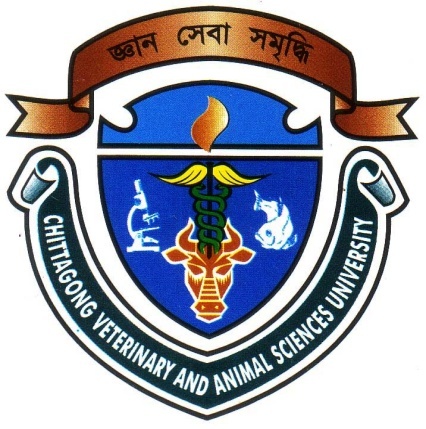 A production Report Submitted byRoll No: 11/36Reg. No: 00685Intern ID: D-34Session: 2010 - 2011A Production Report Submitted In Part of Fulfillment of TheDegree of Doctor of Veterinary Medicine (DVM).Chittagong Veterinary and Animal Sciences UniversityKhulshi, Chittagong - 4202.October, 2016A STUDY ONMARKETING SYSTEM 0F EGGS AT SITAKUNDU UPAZILA UNDER CHITTAGONG DISTRICT.A Production Report Submitted as per Approved Style and ContentOctober, 2016                               CONTENTSLIST OF TABLESACKNOWLEDGEMENTThese are few lines of acknowledgement can never substitute the deep appreciation that I have for all those without whose help, support and inspiration this dissertation would not have taken its present shape.The author is ever grateful and indebted to the Almighty Allah, the creator and soul authority of universe, who enabled me to complete this work successfully.The author express his deepest sense of gratitude, sincere appreciation and profound regards to authors reverend teacher, Meherunnesa Chowdhury Sumy, Assistant Professor. Dept. of Agricultural Economics and Social Science, Chittagong Veterinary and Animal Sciences University , for his scholastics guidance, uncompromising principles, sympathetic supervision, valuable advice, constant  inspiration, radical investigation and constructive criticism in all phases of this study and preparing the manuscript.I take the opportunities to express my deepest sense of respect and appreciations to the honorable  Professor. Dr. A. K. M.  Saifuddin, Director of External Affairs, DVM,    Faculty of Veterinary Medicine, Chittagong Veterinary and Animal Sciences University.I express my sincere gratitude to all teaching and non teaching staff members of my working departments for their support.My sincere thanks to all of my Friends and well Wishers for their help, encouragement and inspiration during the study period and preparing a report.The Author:ABSTRACTThe present  study was undertaken to examine the marketing channel, marketing margin, problems and probable solutions of egg marketing in Sitakundu Upazila under Chittagong District. The sample size of the study was 30 which included 10 layer farm owners, 20 egg traders. Data was collected during the month of Juner  2016. The findings of the study were based on analysis of both primary and secondary data. In egg marketing system, four different channels were identified. The average marketing cost for layer farm owners, aratdar-cum-wholesaler and retailer were Tk.75, Tk.2.71, Tk.39.2 per 100 eggs, respectively. The net marketing margin for Aratdar-cum-wholesaler and retailer were estimated at Tk.22.29 and Tk.60.8 respectively. Analysis of market integration showed that all the selected egg markets were well integrated which indicated that the markets were significantly correlated in respect of their price change. Price was the highest in the month of July and lowest in the month of December. There was a wide seasonal price variation of egg in the selected markets due to change in demanded supply at different times of the year. Key words: Marketing channel, Marketing margin, Wholesaler, Retailer, Signature of AuthorSharna HalderRoll No. 11/36Intern ID: D-34  Reg No. 00685Session: 2010-2011                              Signature of Supervisor       Meherunnesa Chowdhury SumyAssistant ProfessorDept. of Agricultural Economics and Social Science.Chittagong Veterinary and Animal Sciences University.ChapterTopicsPage No.AcknowledgementVAbstractVI1Introduction1 - 32Research Methodology04 – 073.Results and Discussion08-18Conclusion19References20– 21Appendix22 - 24SL. NO.NAME OF THE TABLESPAGE NO.01Production of egg0202Availability and consumption of  egg in the country0203 Current demand  of egg 0304Marketing cost of layer farm owners1205Marketing cost of  Aratdar- cum- wholesaler1306Marketing cost of retailer1307Total  Marketing cost of eggs for various intermediaries1408Marketing margin of market participants1509Problems faced by layer farm owner1610Problems faced by aratdar- cum- wholesaler and retailers.17